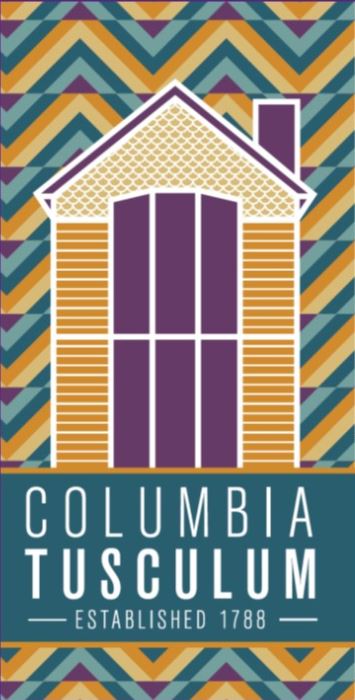 CT Community Council Meeting AgendaApril 15, 2019Facebook: @CTCincinnati	Email: ctcc@columbiatusculum.org	Web: columbiatusculum.orgFire Update: Captain Monty (513-352-2318) – 5 minPolice Update: Officer Butler (kevin.butler@cincinnati-oh.gov) – 5 minRiverview East Update: Charlene Myers – 5 minMSD Update: Keith Heffner – 5 minTreasurer Update/NSP Vote: Karl – 5 minNeighborhood Summit Debrief: Jonathan Hay – 5 minVOTE: Walworth 40 SF Home Development: TJ Ackerman – 5 minVOTE: Alms Park Festival $1,000 request: Matt – 5 min Forcht Bank artwork installation: Kelly Moran – 5 min Tuesday Night Tidy: Kathy Hickey – 5 min Tusculum Street Fest: Aaron – 5 minAny other business – 5 minCT Community Council Meeting AgendaApril 15, 2019Facebook: @CTCincinnati	Email: ctcc@columbiatusculum.org	Web: columbiatusculum.orgFire Update: Captain Monty (513-352-2318) – 5 minPolice Update: Officer Butler (kevin.butler@cincinnati-oh.gov) – 5 minRiverview East Update: Charlene Myers – 5 minMSD Update: Keith Heffner – 5 minTreasurer Update/NSP Vote: Karl – 5 minNeighborhood Summit Debrief: Jonathan Hay – 5 minVOTE: Walworth 40 SF Home Development: TJ Ackerman – 5 minVOTE: Alms Park Festival $1,000 request: Matt – 5 min Forcht Bank artwork installation: Kelly Moran – 5 min Tuesday Night Tidy: Kathy Hickey – 5 min Tusculum Street Fest: Aaron – 5 minAny other business – 5 min